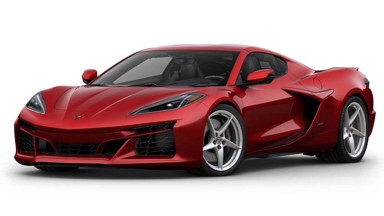 52nd Annual Cavalcade of CorvettesDate: Saturday, September 14, 2024 (10a-3p) Registration starts @8am/ Rain Date: Sept 28, 2024Location: Middle Bucks Institute of Technology (MBIT), 2740 York Rd, Jamison, PA 18929Food, Music, Charity Auction, Door Prizes, 50/50 Raffle, Kids Activities, Trophies, All New Judging 2024 Cavalcade of Corvettes Registration FormPrint Your Name: ___________________________________________	Cell Phone:  _______________Your Address: __________________________________________________City: _______________________	State:	__________	Zip: _______________Print Your Email Address:  _______________________________________________________________Are you a US Military Veteran?  Yes  / No      Branch of Service: ___________________Your Corvette Year:	___________	Body Style (Coupe/Conv): __________ Equip (Z06, Z51, etc): _____Exterior Color:  ________________  	Club Affiliation (if any):  ___________________________________T-Shirt Size (circle one):  S   M   L   XL   XXL   3XL  (free T-Shirt to all Pre-registered by Aug 11th participants)Select Your Trophy Class (Circle One):  Stock = 4 or less modifications from original.  Modified = 5 or more modifications.   (see reverse side for Judging criteria)C1 (1953-1962) Stock			C1 (1953-1962) ModifiedC2 (1963-1967) Stock			C2 (1963-1967) ModifiedC3 (1968-1982) Stock			C3 (1968-1982) ModifiedC4 (1984-1996) Stock			C4 (1984-1996) ModifiedC5 (1997-2004) Stock			C5 (1997-2004) ModifiedC6 (2005-2013) Stock			C6 (2005-2013) ModifiedC7 (2014-2019) Stock			C7 (2014-2019) ModifiedC8 (2020-pres)  Stock			C8 (2020-pres)  ModifiedMail this form & a check for $20 payable to:CCDV 2024 Cavalcadec/o Penelope Hunt40 Mary Jane Ln, Newtown Square, PA 19073The undersigned participant assumes all risks & responsibilities of possible damage or injury involved through my participation in this activity. I understand that I am to furnish my own insurance in case of injuries suffered by me or to the property in consideration for my participation in this event. I also agree to abide by any rules & regulations set forth for this event. Alcohol, drugs, & Firearms are strictly forbidden on the grounds during the event. By signature below, I agree to these items. Your Signature: __________________________________________Date:  ___________________